ОРГАНИЗАЦИЯ ПИТАНИЯ В МАДОУ №6Питание воспитанников МАДОУ «Детский сад № 6 города Шимановска» осуществляется в соответствии с документами, регламентирующими организацию питания в муниципальных дошкольных образовательных учреждениях:СанПиН 2.4.1.3049-13Пищевые продукты, которые не допускается использовать в питании детей (Приложение № 9 к СанПиН 2.4.1.3049-13)Рекомендуемые суточные наборы продуктов для организации питания детей в дошкольных образовательных организациях (Приложение № 10 к СанПиН 2.4.1.3049-13)Рекомендуемый ассортимент основных пищевых продуктов для использования в питании детей в дошкольных организациях (Приложение № 11 к СанПиН 2.4.1.3049-13)В МАДОУ организовано 3-х разовое питание дошкольников.В учреждении имеется примерное меню, рассчитанное на 2 недели, с учетом рекомендуемых среднесуточных норм питания в ДО для двух возрастных категорий: для детей с 1 года до 3 лет и для детей от 3 до 7 лет.Продукты питания доставляют поставщики специализированным транспортом. Лица, сопровождающие, разгружающие продукты имеют санитарные книжки. Продукты питания принимает кладовщик, который определяет качество поставляемых продуктов, соответствие их сертификатам, количеству накладной документации. Продукты питания хранятся в складских помещениях детского сада, ларях, морозильных ларях, холодильном оборудовании. Каждый продукт хранится в соответствующих отсеках при определенной температуре: молочные продукты никогда не хранятся с мясными продуктами, готовые продукты никогда не хранятся с сырыми продуктами.Охват организованным питанием соответствует требуемым санитарным нормам и правилам СанПиН.В состав меню включены разнообразные блюда (см. Примерное меню). На каждое блюдо разработана технологическая карта, в соответствии с которой блюдо приготавливается. Блюдо имеет соответствующую нарезку продуктов, цвет, вкусовые качества. Для оценки качества приготовленных блюд в детском саду создана бракеражная комиссия, в состав которой входят: заведующий, старшая медицинская сестра, повар. Оценка блюда проводится по пятибалльной системе.При составлении меню соблюдается оптимальное соотношение пищевых веществ (белков, жиров, углеводов). Ежедневно в меню включены: молоко, кисломолочные напитки, сметана, мясо, картофель, овощи, фрукты, соки, хлеб, крупы, сливочное и растительное масло, сахар, соль. Остальные продукты (творог, рыба, сыр, яйцо и др.) – 2-3 раза в неделю.Питание детей организовано с учетом следующих принципов: сбалансированность, рациональность, строгое выполнение и соблюдение технологий приготовления блюд, выполнение среднесуточных натуральных норм.В ДОУ проводится круглогодичная искусственная С-витаминизация готовых блюд.Для обеспечения преемственности питания родителей информируют об ассортименте питания ребенка, вывешивая ежедневное меню.Организация питания домаОрганизация питания детей в детском саду должна сочетаться с правильным питанием ребенка в семье. Для этого необходима четкая преемственность. С этой целью в детском саду ежедневно вывешивается меню, в котором есть рекомендации по организации питания ребенка дома. В выходные и праздничные дни рацион питания ребенка по набору продуктов и пищевой ценности лучше максимально приближать к рациону, получаемому им в ДОУ.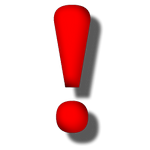 Утром, до отправления ребенка в детский сад, не кормите его, так как это нарушает режим питания, приводит к снижению аппетита, в таком случае ребенок плохо завтракает в группе. Однако если ребенка приходится приводить в ДОУ очень рано, за 1-2 часа до завтрака, то ему можно дома дать сок и (или) какие-либо фрукты.Особенности питания ребенка в период адаптации к учреждению.Переход ребенка от домашнего воспитания к воспитанию в детском коллективе почти всегда сопровождается определенными психологическими трудностями. Чем меньше ребенок, тем тяжелее он переносит этот период. Часто в это время у детей снижается аппетит, нарушается сон, иногда наблюдаются невротические реакции, снижается общая сопротивляемость к заболеваниям. Правильная организация питания в это время имеет большое значение и помогает ребенку скорее адаптироваться в коллективе.Перед поступлением ребенка в детский сад родителям рекомендуется приблизить режим питания и состав рациона к условиям детского коллектива, приучить его к тем блюдам, которые чаще дают в детском учреждении, особенно если дома он их не получал.В первые дни пребывания в коллективе нельзя менять стереотип поведения ребенка, в том числе и привычки в питании. Так, если ребенок не умеет или не хочет есть самостоятельно, первое время воспитатель кормит его, иногда даже после того, как остальные дети закончат еду. Если ребенок отказывается от пищи, ни в коем случае нельзя кормить его насильно. Это еще больше усилит отрицательное отношение к коллективу.Нередко дети поступают в дошкольные учреждения в осенний период, когда наиболее высок риск распространения острых респираторных заболеваний, и вновь поступившие дети заболевают в первую очередь. Для профилактики острой инфекционной заболеваемости проводится дополнительная витаминизация рациона питания детей. Целесообразно в этот период введение поливитаминов в течение достаточно длительного времени (до 4-6 месяцев). 